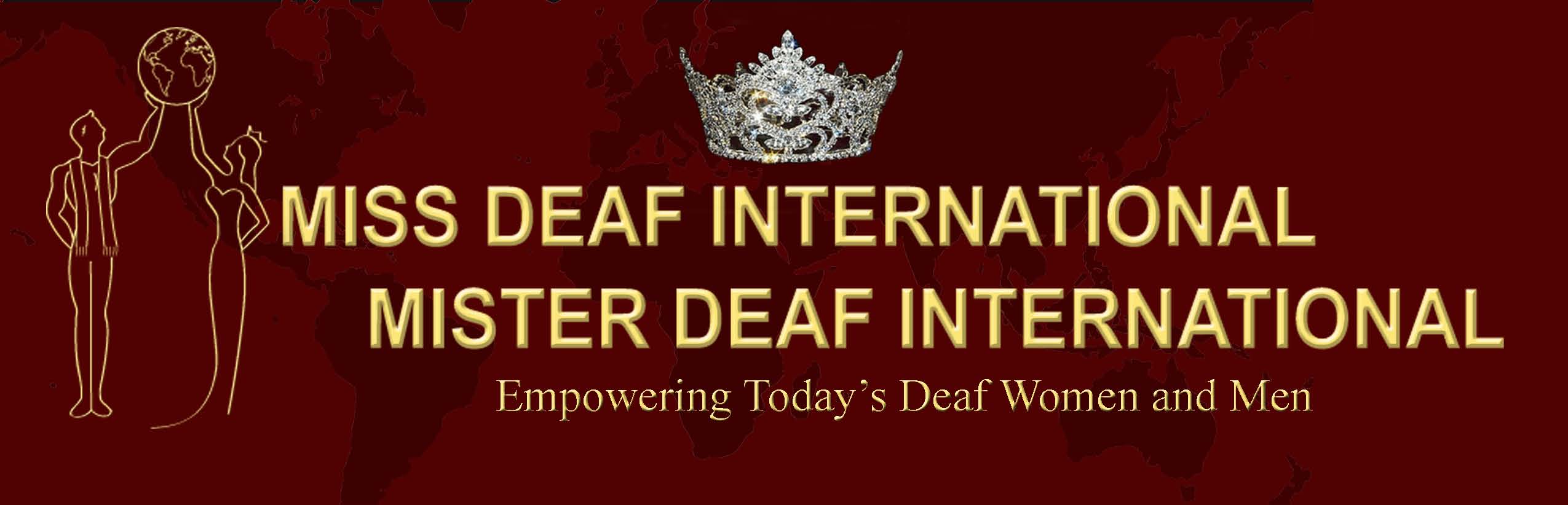 MMDI TAIWAN 2018Individual Information  for MISS DEAF INTERNATIONAL QUEEN                                                                                                       ..............................PLEASE CHECK:___AFRICA        ___ ABRIC         ____ASIA         ____EUROPE         ___NORTH  AMERICA     SOUTH AMERICA ____OCEANIC   COUNTRY/ CITY : …………………………………..Full Name:Age (18-50):                                 Date of Birth:Address:		Text/WhatsApp/Skype/00V00:Passport ID:Email Address:Facebook:Can you sign INTERNATIONAL ____YES     or ____NO?   PLEASE CHECK:ALLERGIC____ WHAT???DIABETIC ___                              Education InformationHigh School/Graduation:College/University /Graduation:Work/Training (s):Information for MISS DEAF INTERNATIONAL QUEENT-shirt size:Bra size:Dress size:Bathing suit size:Height (cm):Hair color:Eyes color:Chest (cm):Waist (cm):Hips (cm):Text/What Sapp/Skype:E-mail: Entrant certifies that the above information is correct and meets the eligibility requirements of MMDI events. By signing this application the entrant agrees to give MMDI full rights to use all images related to MMDI. Entrant also agrees to accept the final decision of the MMDI Judges.  False information is grounds for disqualification!AutobiographyThe delegate must submit one hundred (100) words or less autobiography about your dream, interest or goal. Please write down below:MMDI TAIWAN 2018                            MISS DEAF INTERNATIONAL QUEEN         Please check list:_____ One (1) Long evening gown/black shoes_____Black full bathing suit___Photos (3): One (1) Face portrait, one (1) full body length & one (1) swim wear (black) in one piece, not bikini.  Photo size: (6" x 4"/15cm x 10cm).Important note:  Please email this application form, three (3) photos; a copy of your passport and also, MMDI needs a Medical Certificate by your Doctor,  MANDATORYRegistration and accommodation with food, three (3) meals for eight (8) nights from 8 July to 16 July 2018 are 200 euro  by May 15, 2018. Any food diet requirement and please notify to your chaperone.If pass May 15, 250 Euro late fee and if pass June 15, 300 euros late fee Please check our website and click on PayPal for payment,  After this application, MMDI Official will send you for confirmation and a copy of the MMDI 2018 Handbook. If you need more information, please do not hesitate to contact us with any questions, you may have. I HAVE GIVEN TRUE INFORMATIONI HAVE READ AND UNDERSTAND THE MMDI RULES Signature: _________________________               Date: _______________PRINT NAME______________Email: mmdioffice2018@mmdi.tvhttp://missmisterdeafinternational.org/